Художественно-эстетическое развитиеШандыба Юлия Валерьевна, Музыкальный руководитель,Павленко Валентина Васильевна, Воспитатель МДОУ  «Детский сад «Сказка» г.Надыма»Литературно-музыкальная гостиная для детей старшего дошкольного возраста  «Семья и Отечество в моей жизни». МУНИЦИПАЛЬНОЕ ДОШКОЛЬНОЕ ОБРАЗОВАТЕЛЬНОЕ УЧРЕЖДЕНИЕ «ДЕТСКИЙ САД «СКАЗКА» Г. НАДЫМА»            (МДОУ «Детский сад «Сказка» г. Надыма»)Сценариймузыкально – художественной и познавательной деятельностипо ОО «Художественно – эстетическое развитие».Литературно-музыкальная гостиная для детей старшего дошкольного возраста. Тема: «Семья и Отечество в моей жизни». 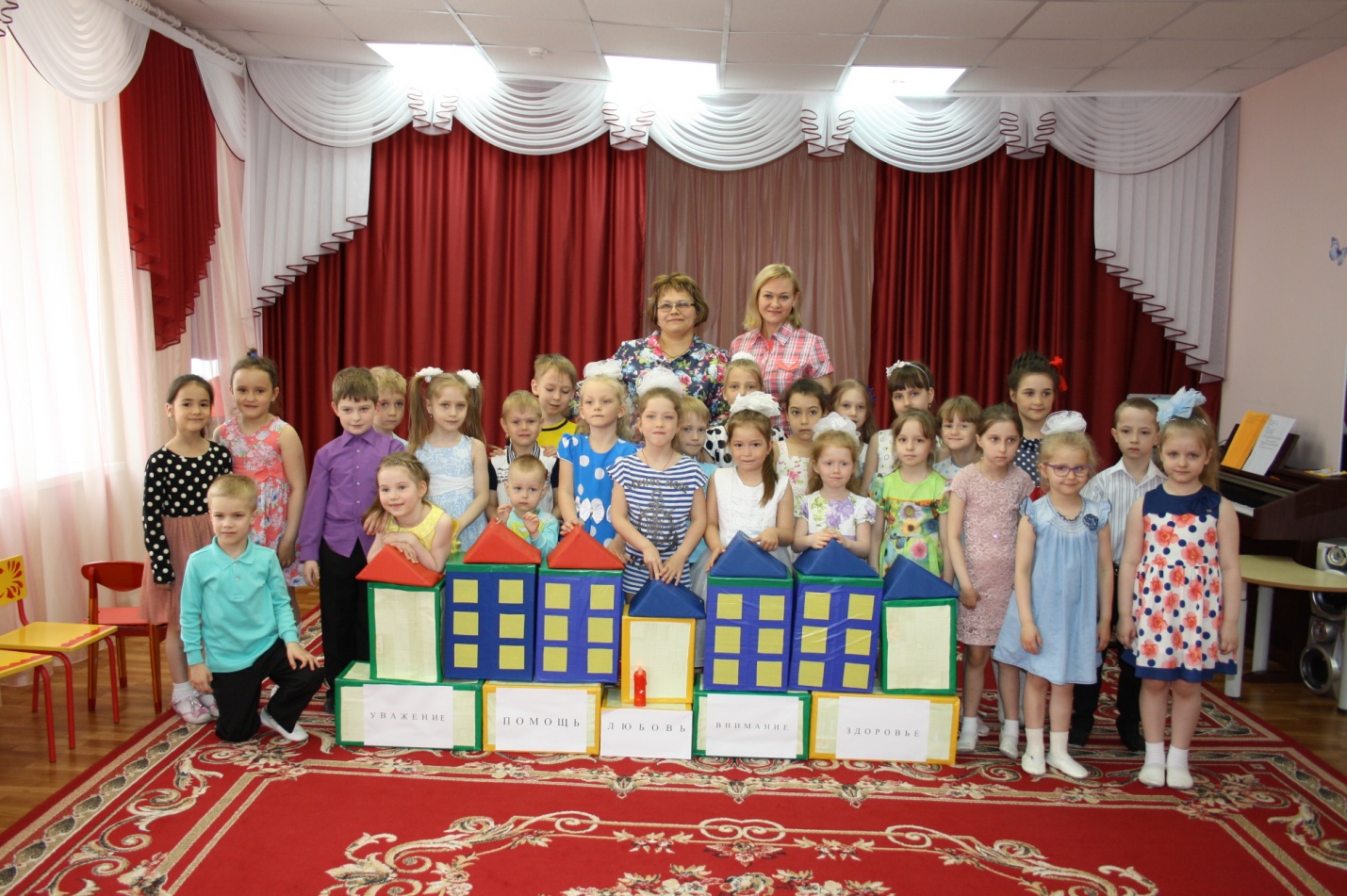 Составили:Музыкальный руководительПервой квалификационной категорииШандыба Юлия Валерьевна,Воспитатель высшей квалификационной категорииПавленко Валентина Васильевнаг. Надым 2016 г.Образовательная область: «Художественно – эстетическое развитие».Интеграция ОО: «Социализация», «Коммуникация».Вид деятельности: Музыкально – литературная гостиная.Тема: «Семья и Отечество в моей жизни».Цель: Формирование основ досуговой культуры, развитие музыкально – продуктивной деятельности.Задачи:Расширять представления детей об истории семьи в контексте истории родной страны. Углублять и расширять представление о Родине – России. Поддерживать интерес детей к событиям, происходящим в стране. Развивать умение двигаться под музыку ритмично, согласно темпу и характеру музыки, побуждать детей к активным самостоятельным действиям.Воспитывать чувство гордости за Родину, дружелюбие, уважительное отношение друг к другу.Оборудование: модули для игры, генеалогическое древо с семейными фотографиями для оформления.Музыкальный ряд: фонограмма «Моя семья», фонограмма «Бабушка», фонограмма «Неразлучные друзья», Э. Пьехи «Семейный альбом», торжественная музыка.Предварительная работа: беседы прослушивание музыки, разучивание песен, муз. ритмических движений.Ход мероприятия:Гости  и дети входят в зал под музыку и рассаживаются на стульчики.Звучит песня «Гимн семьи».Ведущий:Праздника такого нет в календаре,Но для нас он важный в жизни и в судьбе. Без него мы просто не смогли бы жить,Радоваться миру, учиться и творить.В семейном кругу мы с вами растем,Основа основ – родительский дом.В семейном кругу все корни твои,И в жизнь ты входишь  из семьи.Добрый день, дорогие гости! Мы рады видеть вас  в нашей музыкально – литературной гостиной.Семья – самое главное в жизни для каждого из нас. Семья – это близкие и родные люди, те, кому желаем добра и счастья, кого мы любим, с кого берем пример, о ком заботимся. Именно в семье мы учимся любви, заботе и уважению, ответственности. А сейчас  давайте спросим у наших детей: «Так что же такое семья?»1 реб:    Семья – это мы. Семья – это я.
Семья – это папа и мама моя.
Семья – это Лёшка, братишка родной.
Семья – это котик пушистенький мой.2 реб: Семья – это крёстные тёти и дяди.
Семья – это ёлка в красивом наряде.
Семья – это праздник за круглым столом.
Семья – это счастье, семья – это дом.
Где любят и ждут и не помнят о злом.3 реб: Семья – это то, что мы делим на всех,
Всем понемножку: и слёзы и смех,
Взлёт и падение, радость, печаль,
Дружбу и ссоры, молчанья печать.4 реб: Семья – это то, что с тобою всегда.
Пусть мчатся секунды, недели, года,
Но стены родные, отчий твой дом –
Сердце на веки останется в нём! Ведущий: Дети рассказали нам, что такое семья. Давайте теперь спросим у мам (бабушки), что такое семья. Гости читают стихи.1.Семья – это счастье, любовь и удача,
Семья – это летом поездки на дачу.
Семья – это праздник, семейные даты,
Подарки, покупки, приятные траты.
Рожденье детей, первый шаг, первый лепет,
Мечта о хорошем, волнение, трепет.
Семья – это труд, друг о друге забота,
Семья – это много домашней работы.
Семья – это важно! Семья – это сложно!
Но счастливо жить одному невозможно!
Всегда будьте вместе, любовь берегите,
Обиды и ссоры подальше гоните,
Хочу, чтоб про нас говорили друзья:
Какая хорошая Ваша семья! 2.Любили тебя без особых причин.
За то, что ты – внук, за то, что ты – сын.
За то, что малыш, за то, что растёшь.
За то, что на маму и папу похож.
И эта любовь до конца твоих дней
Останется тайной опорой твоей. В семейном кругу мы с вами растём
Основа основ – родительский дом.
В семейном кругу все корни твои,
И в жизнь ты входишь из семьи.
В семейном кругу мы жизнь создаём,
Основа основ – родительский дом.
Что может быть семьи дороже?
Теплом встречает отчий дом,
Здесь ждут тебя всегда с любовью,
И провожают в путь с добром! Ведущий: Сегодня в нашей музыкально - литературной гостиной, мы говорим о семье. Семья – это родители, близкие люди, дом. Это общие радости и заботы, совместные дела. Это счастье и любовь.Ведущий:  Для того, чтобы открыть нашу семейную гостиную, нам необходимо начать с весёлой песни «Моя семья».Исполняется песня «Моя семья».1.Лежит передо мной игрушек куча,Но всем уже давным давно известно.Что мне одной играть довольно скучноИ совсем, совсем не интересно.А вот когда со мной мои родные,И самые любимые мне люди.Я сразу забываю про уныньеИ всегда так было есть и будет.Припев: Будет день счастливый и чудесный самый,Если рядом будут папа и мама.Буду я весёлой, буду очень рада.Если будут рядом сестрёнка с братом.А ещё я буду бесконечно рада,Если рядом дедушка и бабушка рядом.Ну а больше всех буду рада яЕсли будет рядом вся семья.Вся моя семья. 2.И надо мне признаться папе с мамой,Что иногда бываю я конечно,Не много не послушной и упрямой,Но люблю, люблю вас бесконечно. Меня не напугают не удачи,Не страшен будет мне холодный ветер,Со мной моя семья, а это значитЯ счастливей всех, на этом свете.Припев: 3.Меня не напугают не удачиНе страшен будет мне холодный ветер,Со мной моя семья, а это значитЯ счастливей всех, на этом свете.Припев: Ведущий: А сейчас  разрешите представить семью   (бабушка) Ведущий: Представьтесь, пожалуйста…..Каждая семья представляется – называет себя и рассказывает, что значит для них семья.Ведущий: Я думаю, многие со мной согласятся в том, что семья начинается с любви, доброты, заботы друг о друге и, конечно, с дома. Наша семья - это не только мамы и папы, а ещё бабушки и дедушки. 

Ведущий: И сейчас нам Диана Ахмадеева  расскажет стихотворение. Ребёнок: С бабушкой моей вдвоём                 Очень дружно мы живём!                 Вместе ходим мы гулять,                 Вместе мы ложимся спать,                 Вместе моем мы посуду –                  Правда, правда! Врать не буду!                 Мы не любим унывать,                 Можем спеть и станцевать –                  Будет бабушка мне хлопать,                 Ну, а я – кружиться, топать!                 Не капризничать стараюсь,                 Слёз не лью, а улыбаюсь –                  С ней большие мы друзья,                 Потому что мы – СЕМЬЯ! Стихотворение Никита Глушаков  «Бабушка».Ребёнок:Песенку про бабушкуМы споем сейчас,Самая любимаяБабушка у нас.Исполняется песня «Бабушка моя».1.Ходит моя бабушка в фартуке цветномНапечет оладушки, убирает дом.Я венок из васильков для неё сплету,Потому что бабушку очень я люблю.Припев:Поцелую бабушку в розовые щёчкиЗа блины, оладушки и тёплые носочки.Сядем вместе с бабушкой, и споём частушки,Пока стынут на столе с творогом ватрушки.2.Бабушка волшебница, чародей и магИ на кухне вертится всё в её руках.В печь поставит булочки, свяжет мне берет.ведь моей бабулечки лучше в мире нет.Припев.Ведущий: Каждая семья имеет свой дом, но не все знают, что слово дом – пришло к нам из латинского языка и означает «доминиум» - владение. Под словом дом подразумевается не только постройка, но и само житье-бытье под ее крышей, в кругу близких и любящих людей. Их единодушие, дружба, поддержка, согласие, умение ладить друг с другом – вот в чем крепость дома.Ведущий: Мы все знаем пословицы о доме. Я буду начинать пословицу, а вы постарайтесь ее закончить:Гость на пороге – счастье в … (доме).– Дом без хозяйки … (сиротка).– Дом вести … (не бородой трясти).– Яблоко от яблони … (не далеко падает).– Чем богаты, … (тем и рады).– В гостях хорошо, … (а дома лучше).Ведущий: Не только о доме, но и о семье много пословиц и поговорок. Давайте вспомним их.  Вам надо поправить то, что будет неверно.– Не родись красивой, а родись богатой (счастливой).– Любовь – кольцо, а у кольца нет проблем (начала нет, и нет конца).– У семи нянек дитя в доглядке (без глаза).– Милые бранятся только по пятницам (тешатся).Какие вы молодцы, со всеми заданиями справились верно.Воспитатель: Дом бывает разным. У наших с вами детей есть еще и второй дом, в котором они проводят большую часть дня. А о каком доме идет речь, вы сейчас поймете. (Дети читают стихотворение о детском саде).1реб: Дом уютный, небольшой –Двери и окошкиА от самого крыльцаВокруг его дорожкиЭтот дом красивый, важныйНу и пусть что двухэтажныйБудто белый пароходОн по улице плывет.2 реб: На свете есть чудесный домДетей в том доме учатМне кажется, что этот домНа свете самый лучшийЯ каждый день сюда хожуУчусь, расту, взрослеюИ я от сюда уходуВсегда чуть-чуть умнее.3 реб: Если в этот дом войдешьВ мир волшебный  попадешьБудешь весело смеяться, и грустить  и волноватьсяЭтот праздник много дней, будет жить в душе твоей.Ведущий: Догадались, о каком доме идет речь? Конечно, о детском саде. Мы предлагаем вашему вниманию послушать весёлую песню наших детей в детском саду «Неразлучные друзья».Исполняется песня «Неразлучные друзья».1.Ехать замечательноНа плечах, на папиных.Доставать макушкоюДо сигнала: "Стоп".Папы, даже важные,Все одноэтажные,А вот так с СерёжеюПапа-небоскрёб.Припев:Неразлучные друзья,Неразлучные друзьяЕсть на белом свете.Неразлучные друзья,Неразлучные друзья -Взрослые и дети.2.До чего же вкуснаяБулка с абрикосами.Постовой не сердится,Транспорт подождёт.Вот идет по улицеМама двухсерийная,И вторую сериюЗа руку ведёт.Припев:3.Дети могут по морюПлавать капитанами,Докторскими каплямиНасморки лечить.Управлять послушнымиБашенными кранами,Этому лишь только ихНадо научить.Припев:Ведущий: Ну и какие же семейные посиделки проходят без весёлых игр? Русская пословица гласит «Мой дом – моя крепость». Почему так говорят? (ответы детей и взрослых)   У каждой семьи есть своя крепость – свой дом, но не все они идеальны. Сегодня  мы предлагаем участникам построить фасад  идеального дома, где каждый кирпичик  будет что-то значить.Игра: «Построй дом» (дети строят из кирпичиков или модулей дом) – 2 команды.Из модулей построить дом. Каждый модуль – кирпичик подписан (здоровье, внимание, любовь,  уважение, помощь).Ведущий: Какие вы молодцы, вы справились.Ведущий: Дружба, мир и покой в семье всего дороже. Как говорится, не надобен и клад, коли в семье лад. Ребята, я приглашаю вас потанцевать.Исполняется общий танец «Танец дружбы».Ведущий: Прекрасные слова – моя семья,Её величество Семья.Что значат? – каждому по-своему.Сестры, мама, папа, яЛюбимый дом – вот так, по-моему.Хочу, чтоб семьи жили мирно,Спокойно, тихо, без войны,И чтоб горел очаг семейныйСчастливым пламенем любви.Ведущий: На этой прекрасной ноте, наша музыкально – литературная гостиная завершается. Мы благодарим наших замечательных детей и гостей, которые были с нами. Звучит музыка Э. Пьехи «Загляните в семейный альбом».Список литературы:1. С/б Колокольчик № 18 «Девочка – Весна», СПб.: 2000. 2. Е. А. Гомонова  «Весёлые песенки», Ярославль.: 2000.3. И. Осипенко «Классные праздники», Ярославль.: 2001.4.М. А. Бесова «Шутки, игры, песни, соберут нас вместе», Ярославль.: 2001.